Name of Journal: World Journal of Clinical CasesManuscript NO: 47865Manuscript Type: ORIGINAL ARTICLERetrospective StudyLeveraging machine learning techniques for predicting pancreatic neuroendocrine tumor grade using biochemical and tumor markersZhou RQ et al. ML techniques for predicting PNET gradeRui-Quan Zhou, Hong-Chen Ji, Qu Liu, Chun-Yu Zhu, Rong LiuRui-Quan Zhou, Rong Liu, School of Medicine, Nankai University, Tianjin 300071, ChinaHong-Chen Ji, Qu Liu, Chun-Yu Zhu, Rong Liu, The Second Department of Hepatobiliary Surgery, Chinese PLA General Hospital, Beijing 100853, ChinaORCID number: Rui-Quan Zhou (0000-0002-9539-7631); Hong-Chen Ji (0000-0003-3838-7354); Qu Liu (0000-0001-7486-3288); Chun-Yu Zhu (0000-0002-4736-3381); Rong Liu (0000-0001-5170-6474).Author contributions: Zhou RQ, Ji HC and Liu Q contributed equally to this study; Zhou RQ, Ji HC and Liu R contributed to study conception and design; Ji HC, Liu Q and Zhu CY contributed to data acquisition, analysis, and interpretation; Zhou RQ contributed to writing of the article; Liu Q and Liu R contributed to the editing and final approval of the article.S by “Miaopu” nnovation oundation of the Chinese PLA General Hospital, No. 17KMM07.Institutional review board statement: The present study was approved by the Ethics ommittee of the PLA General Hospital, China and adhered to the tenets of the Declaration of Helsinki.Informed consent statement: Patients were not required to give informed consent to the study because the analysis used anonymous clinical data that were obtained after each patient agreed to treatment by written consent.Conflict-of-interest statement: None.Data sharing statement: No additional data are available.Open-Access: This is an open-access article that was selected by an in-house editor and fully peer-reviewed by external reviewers. It is distributed in accordance with the Creative Commons Attribution Non Commercial (CC BY-NC 4.0) license, which permits others to distribute, remix, adapt, build upon this work non-commercially, and license their derivative works on different terms, provided the original work is properly cited and the use is non-commercial. See: http://creativecommons.org/licenses/by-nc/4.0/Manuscript source: Unsolicited manuscriptCorresponding author: Rong Liu, MD, PhD, Professor, School of Medicine, Nankai University; The Second Department of Hepatobiliary Surgery, Chinese PLA General Hospital, No. 28, Fuxing Road, Beijing 100853, China. liurong301@126.comTelephone: +86-10-66937591Fax: +86-10-66937591Received: March 28, 2019 Peer-review started: March 28, 2019First decision: May 15, 2019Revised: May 15, 2019Accepted: May 16, 2019Article in press:Published online: AbstractBACKGROUNDThe incidence of pancreatic neuroendocrine tumors (PNETs) is now increasing rapidly. The tumor grade of PNETs affects the treatment strategy and prognosis. However, there still no effective way to classify grade. Machine learning (ML) algorithms have shown potential in improving the prediction accuracy using comprehensive data.AIMTo provide a ML approach to predict tumor grade using clinical data.METHODSThe clinical data of histologically confirmed PNET cases between 2012 and 2018 collected. A method of minimum for the Chi-square test was used to divide the continuous variables into binary variables. The continuous variables transformed into binary variables according to the cutoff value while the P value was minimum. Four classical supervised ML models, including logistic regression, support vector machine (SVM), linear discriminant analysis (LDA) and multi-layer perceptron (MLP) were trained by clinical data and the models were labeled with the pathological tumor grade of each patient. The performance of each model, including the weight of the different parameters were evaluated.RESULTSIn total, 91 PNET cases were included in this study, in which 32 were G1, 48 were G2 and 11 were G3. The results showed that there were significant differences among the clinical parameters of patients with different grades. Patients with higher grades tend to have higher values of total bilirubin, alpha fetoprotein, carcinoembryonic antigen, carbohydrate antigen 19-9 and carbohydrate antigen 72-4. Among the models we used, LDA performed best in predicting the tumor grade. Meanwhile, MLP had the highest recall rate for G3 cases. All the models stabilized when the sample size was over 70 percent of the total except for SVM. Different parameters var in affecting the outcomes of the models. Overall, alanine transaminase, total bilirubin, carcinoembryonic antigen, carbohydrate antigen 19-9 and carbohydrate antigen 72-4 affected the outcome greater than other parameters. CONCLUSIONML could be a simple and effective method in predicting grade by using the routine data obtained from the results of biochemical and tumor markers.Key words: Machine learning; Pancreatic neuroendocrine tumors; Tumor grade; Biochemical indexes; Tumor markers© The Author(s) 2019. Published by Baishideng Publishing Group Inc. All rights reserved.Core tip: In this study, we provide a machine learning approach to predict the grade of pancreatic neuroendocrine tumors (PNETs) using combined clinical data. We design a method of minimum P for the Chi-square test to maximize differences between groups, which benefited the model’s construction. Then, we proposed four classical supervised machine learning models by using biochemical and tumor markers. After the tuning, training and testing of the models, we mae sure that the trained models gve stable results. In general, the result of our study provided a non-invasive way to judge the condition of PNETs and offers a reference for treatment.Zhou RQ, Ji HC, Liu Q, Zhu CY, Liu R. Leveraging machine learning techniques for predicting pancreatic neuroendocrine tumors grade using biochemical and tumor markers. World J Clin Cases 2019; In pressINTRODUCTIONPancreatic neuroendocrine tumors (PNETs) comprise a heterogeneous group of neoplasms[1-3] and different types of neoplasms have various clinical features. Although PNETs are still rare and account for only 1%-3% of all primary pancreatic malignancies, its incidence has increased 700% in the past 30 years, partly due to an increasing diagnostic rate[4,5].To establish a standard classification system that can reflect the prognosis of PNETs, the World Health Organization (WHO) defined a system based on pathology examination that divided PNETs into grades according to the mitotic rate and Ki67 index[6]. Generally, a higher grade indicates a worse prognosis[7]. Moreover, the grade may greatly affect the treatment program. The grade can only be obtained from pathological reports after undergoing puncture biopsy or surgery. However, iopsy is relatively limited due to additional invasion and needle tract implantation metastases, and the positive results are largely dependent on the physical condition of patients and the experience of operators. Surgery is another effective way to obtain a specimen, but the operation indication for PNETs has been very limited[8]. Furthermore, it would have a guidance meaning for the surgical resection range if the tumor grade before surgery. Therefore, it would be very meaningful to develop a method that could predict the grade.Machine learning (ML) has developed in recent years and is now widely used in many fields[9]. ML has provided an approach to an accurate classification system for complex parameters and disease outcomes, such as cancer and cardiovascular disease[10-12]. In this study, we used four ML classification algorithms to determine the relationship between conventional serological examination indexes and the pathological tumor grade of PNETs. Each classifier was trained by using routine examinations on admission to develop a specific and practical model that can predict grades. MATERIALS AND METHODSPatient populationNinety-one patients who had undergone enucleation, distal pancreatectomy or pancreaticoduodenectomy between Jan 1, 2013 and Dec 31, 2018 in the econd epartment of epatobiliary urgery at the PLA General Hospital were included in this study. All the patients received the final surgical pathology diagnosis of PNETs. Pathological examinations were used to confirm the grade. The serum levels of alanine transaminase (ALT), total bilirubin (BIL), alpha fetoprotein (AFP), carcinoembryonic antigen (CEA), carbohydrate antigen 19-9 (CA19-9), carbohydrate antigen 15-3 (CA15-3) and carbohydrate antigen 72-4 (CA72-4) were measured within  before operation. The corresponding clinical data were retrieved from the electronic database. The study protocol was approved by the Ethics ommittee of the PLA General Hospital and performed in accordance with the ethical standards as  in the 1964 Declaration of Helsinki and its later amendments or comparable ethical standards. Additionally, all patients signed a consent form to participate in this study.Sample pre-processingA minimum P value for the Chi-square test (MPCST) method was used to transform continuous variables into binary variables in the following steps. Firstly, each variable value was selected in numerical order. For each cutoff value, if a variable value was greater than or equal to the cutoff value, it was labeled ‘1’, otherwise, the value was labeled ‘0’. Then, the variable was analyzed by Chi-square test to calculate the P value. Lastly, the variable transformed into binary variables according to the cutoff value the P value was minimum. ClassifiersPython 3.6.0 (Anaconda 4.3.0) which included scikit-learn 0.19.0 was used to make the classification models. Four supervised classifiers were selected in this study: logistic regression (LR), support vector machine (SVM), linear discriminant analysis (LDA) and multilayer perceptron (MLP). LR predicts the binary response probability for the outcome class given the values of predictors. The magnitude of the C -values from the LR was used as a predictor of importance rank[13]. We used SVM with a solver of radial basis function kernel or a linear function kernel. Both were defined by C, or the misclassification cost. We tuned C by performing a logarithmic grid search between 1 × 10-5 and 1 × 104. Unbalance between the classes was adjusted by setting the class_weight parameter to balanced[14]. LDA is based on a linear combination of input features. It has three possible solvers: singular value decomposition (svd), least square solution (lsqr), and eigenvalue decomposition (eigen). The parameter affects the outcome of LDA[15]. MLP is a model that simulates how neuron works. The data was weighted and propagated to the next layer, which includes several nodes, and at last propagated to the output layer. Then, the weight of each node in each layer was adjusted according to the error value. Performance measures and statistical testingWe tested and reported four indexes of each task for evaluating the performance of models, including precision rate, recall rate, and F1-score. The three indexes are explained and listed in Table 1. The following formulas were used to define the four measures: (1) Precision rate = TP / (TP + FP); (2) Recall rate = TN / (TP + N); and (3) F1 score = (2 × Precision × Recall) / (Precision + Recall).We used a two-step approach to build the classifier. In the first step, G1 was labeled ‘negative’, G2 and G3 were labeled ‘positive’. Then, in the second step, G1 and G2 were labeled ‘negative’, G3 was labeled ‘positive’. Every classifier was used in the two steps. If the result we got from the two steps were both ‘positive’, the sample was regarded as G3; if a sample was classified as ‘positive’ in step 1 but ‘negative’ in step 2, it was regarded as G2; if a sample was classified as ‘negative’ in both steps, the sample was regarded as G1.The leave-one-out crossvalidation setup[16] was used to train and test the classifier. In brief, each sample (patient) will be treated as test sample, trained by data set of size n-1, while n is the total sample size. The procedure will be repeated for 100 times. In the end, each sample will be assigned to one of the classes according to majority voting. This process will be repeated until all patients from each task have been tested. Additional statisticsWe present Gaussian continuous variables as the mean ± SD and categorical variables as ratios. For univariate class comparisons, we used Welch’s t-test for Gaussian continuous variables and Pearson’s χ2-test for categorical variables. All of the statistical analyses were performed IBM® SPSS 19.0 software. The statistical significance threshold was set to 5% for two-tailed tests. All the statistical review of the study was performed by a biomedical statistician from Institute of Medical Management of Chinese PLA eneral ospital.RESULTSRelationship between different clinical parameters and gradeNinety-one patients were included in the analysis with G1 (n = 32), G2 (n = 48), G3 (n = 11). Data on gender, age, ALT, BIL, AFP, CEA, CA19-9, CA15-3 and CA72-4 collected. Figure 1 shows boxplots comparing the factors between different groups. The relationship between groups and various clinical pathological parameters is listed in Table 2. Significant differences were found in ALT, BIL, AFP, CEA, CA19-9, CA125 and CA72-4 between G3 and G1; in gender, age, BIL, CEA and CA72-4 between G3 and G2; and in gender, BIL, AFP, CA19-9 and CA125 between G2 and G1. The result showed that patients with higher grades tend to have higher values of BIL, AFP, CEA, CA19-9 and CA72-4.tuning, training and testingThe data were pre-processed with the MPCST method. For robustness check, 30% to 100% of the total samples were selected randomly. We determined the optimal cutoff value by calculating the minimum P value (Figure 2). It was found that all the parameters had a stable cutoff value when the sample size is over 70% of total, except BIL (over 80%) and CEA (90%). According to these cutoff values, all the parameters were transformed into binary variables for further analysis. Figure 3 shows the effect of different variable combinations and parameters on f1 score, recall rate and precision rate. Training was on different combinations of variables to evaluate the classification power of clinical data. For Linear SVM, the f1 score, recall rate and precision rate were the highest when using all clinical indicators as independent variables. For SVM, LR, MLP and LDA with three different solvers, the scores were highest when using a combination of age, ALT, BIL, AFP, CEA, CA19-9, CA15-3 and CA72-4 as independent variables. The value of C greatly affected the performance of SVM and Linear SVM. SVM performed the best when C was equal to 1, and Linear SVM performed the best when C was equal to 0.00001. However, the value of C did not affect the performance of LR. For LDA, the parameter affects the outcome of the models. The models showed the highest classification power when the shrinkage value was 0.90 in LDA-eigen and 1 in LDA-lsqr. Table 3 shows the classification power of different models using the optimum parameter combination. The result showed that LDA peformed the best in classification. The highest f1 score, recall rate and precision rate for LDA 0.85, 0.85 and 0.86. The result  with the solver. For other models, the f1 scores and recall rate range from 0.80 to 0.82, and the precision rate range from 0.81 to 0.84.The performance enhanced as the training samples increase in all the models (except SVM), and the training result leveled off after using 80% of training data (Figure 4). All the models were then analyzed for classification power of different grades. As shown in Table 4, in Linear SVM, LDA – eigen, LDA - lsqr and MLP, models a higher f1, recall rate and precision rate for G3 and G2 than other models. The f1 score of MLP and Linear SVM was lower than that of LDA – eigen and LDA – lsqr. However, MLP and Linear SVM had a higher recall rate for G3. mportance of each parameter in different modelThe importance of the clinical parameters when the model peformed the best displayed in Figure 5. It seems that BIL and CA72-4 played important roles in all models, while other variables were important only in specific models, such as CA19-9 for LR and SVM ALT for Linear SVM, LDA – eigen and LDA - lsqr. Overall, there was a heterogeneous set of the most important predictors in different models (ALT, BIL, CEA, CA19-9 and CA72-4).DISSCUSSIONThe incidence of PNETs is  increasing[2,3]. Several previous studies that the pathological tumor grade of PNETs represents a simple and accurate instrument for predicting mortality risk and disease-free survival as they accurately reflect the biology and natural history of the cancer. Casadei et al[17] showed that the 5-year disease-free survival rate of G1, G2 and G3 tumors was 78%, 53% and 33%, respectively. In short, the tumor grade of PNETs greatly affects the prognosis and treatment. However, there is still no simple and effective way to obtain grade. Therefore, patients will greatly benefit from predicting grade using the outcomes of routine examinations on admission.In this study, we present results for four classification problems. The clinical data were collected from the outcome of routine examinations on admission, including biochemical and tumor markers, which indicates that the data could be collected and that data loss would rarely occur. diagnosis and grade were histologically confirmed using tumor tissues obtained from surgical resection to make sure the pathologic data were objective and precise. Firstly, the relationship between different clinical parameters and grade were analyzed. We noticed that some studies focused on the natural history and the grade of PNETs. Fitzgerald et al[18] found that the grade of PNETs is related to a patient’s history, including age, gender and tumor size. Our findings are in agreement with these findings. Moreover, our results showed that grade s significantly correlated with outcome of biochemical and tumor markers. Generally, PNETs with a higher tumor grade were associated with higher levels of biochemical and tumor markers. Besides, we found the difference between G3 and the other two grades more significant than that between G1 and G2. This result is consistent with previous studies that defined G3 as a ‘high grade’ and G1/2 as a ‘low grade’[4,19,20].ML classifiers perform better by using categorical variables compared continuous variables. In the present study, we used a L way to transform continuous variables into binary variables. Unlike previous studies, we did not use the experimental cutoff value. Instead, we tried to find the cutoff value the P value minimum in the Chi-square test and the difference between groups maximum. To make sure the cutoff values were credible, we calculated the cutoff values using our method with 30%-100% of the total available samples. ost of the cutoff values were stabilized when sample volume was over 80% of the total. The result suggested that our sample size could provide credible cutoff value that contributes to finding the minimum value in the Chi-square test.In this study, four supervised classifiers (LR, SVM, LDA and MLP) were used to predict grade. Among these models, SVM and LDA were solved using many algorithms. We trained the models one by one to find the highest f1 score, recall rate and precision rate. model trained by regulat the key parameter values (C for LR and SVM, shrinkage for LDA) in feasible ranges to find the best parameter for model. The results showed that LDA – eigen and LDA – lsqr peformed best and had the highest f1 score. However, in the application of the models, it is more acceptable if a patient with a lower grade tumor is predicted to have a higher grade tumor rather than the other way around. Therefore, we prefer a model that has a higher recall rate for G3. For this purpose, we calculated the precision rate and recall rate score grade. The results showed that Linear SVM and MLP had a higher recall rate for 3(90%). However, LDA – eigen and LDA – lsqr had higher f1 scores in total, their recall rate for 3  that of Linear SVM and MLP. To make sure that the trained models could give stable results and would not be affected by the sample size, we then randomly chose 10% to 100% of the samples in of 10%. The f1 score, recall rate and precision rate given by each model with the different sample sizes were calculated. It was found that when the sample size over approximately 50(60% of total sample volume), the outcome was stabilized in most of the models (except SVM). The result that the models trained by the data would give a feasible way to predict the pathological tumor grade of PNETs.There are still a few limitations in this study. For example, some outcomes that affect grade, such as tumor size and metastasis found from computed tomography (CT) images[21,22], were not included  parameters. One of the reasons was that in this study, we focused on the objectivity and accessibility of the data. Besides, as a large number of low-grade PNETs were found to  small size, the tumor size achieved by CT or ltrasound is inaccurate and may cause errors. CT scanning also cannot detect metastasis[22]. Hence, we plan to use a unified and objective method to judge tumor size and metastasis in further stud. The combination of and serological outcomes may improve the classification power of ML models.Modern medicine has a formidable track record of applying new technology for identifying and curing disease, prolonging life and improving the quality of life[23]. It has led to a drastic increase in the amount and complexity of patient data. Our study the possibility of predictive modeling using traditional data. e used different ML models to predict grade. We found that LDA performed best in overall classification and Linear SVM obtained the highest recall rate for G3 tumors. The result of our study provide a non-invasive to the condition of PNETs offer a reference for treatment. ARTICLE HIGHLIGHTSResearch backgroundThe incidence of pancreatic neuroendocrine tumors (PNETs) has increased rapidly, and establish a predict system the tumor grade of PNETs defined by World Health Organization is beneficial for the prognosis and treatment of PNETs. However, of the tumor grade by surgery or biopsy means a lot trauma therefore, a simple and feasible method predict grade would be very meaningful.Research motivationMachine learning (ML) algorithms have shown potential in improving the prediction accuracy using comprehensive data. We used four classical ML models in this article and we found ML could be a potential and feasible method to predict the grade of PNETs by using routine clinical data. ML could be utilized in solving some medical classification problems.Research objectives To provide a ML approach to predict tumor grade using clinical data and ML is effective in classifying grade by using the routine data obtained from the results of biochemical and tumor markers. This approach may be a promising method to predict grade and has the potential to be used in clinical settings.Research methodsThe biochemical outcomes and tumor markers of 91 patients with histologically confirmed PNETs were collected, and a novel method of minimum P for the Chi-square test (MPCST) was used to divide the continuous variables into binary variables. Four classical supervised ML models, including logistic regression, support vector machine, linear discriminant analysis (LDA) and multi-layer perceptron (MLP) were trained by clinical data. The models were labeled with the pathological tumor grade of each patient. The performance of the different models was then evaluated. Finally, the weight of the different parameters in each of the models were calculated.Research resultsAll four models showed a potential performance in this classification task. Among them, LDA showed the best performance in predicting grade and MLP ha the highest recall rate for grade 3 patients. These results proved that the models trained by the clinical data would a feasible to predict the pathological tumor grade of PNETs. However, there are still a few limitations in this study. Some parameters like tumor size and metastasis  computed tomography images were not included in this article. Because we think the two parameters may be not objective and may errors in data collection. In general, the result of our study provided a non-invasive to judge condition and offers a reference for treatment.Research conclusionsML is effective in classifying grade by using routine data obtained from the results of biochemical and tumor markers. ML algorithms have shown potential in improving the prediction accuracy of classification of grade using comprehensive data. There is still no effective way to determine grade. ML algorithms have shown potential in improving the prediction accuracy using comprehensive data. The combination of and serological outcomes may improve the classification power of ML models. A novel method of minimum P for the MPCST was used to divide the continuous variables into binary variables. Patients of G3 showed more significant differences than grade 1 (G1) and grade 2 (G2). ML is effective in classifying the grade of PNETs by using routine data obtained from the results of biochemical and tumor markers. ML may be a promising method to predict grade and has the potential to be used in clinical settingsResearch perspectivesSome very simple and routine clinical data may play an important role in medical classification tasks by using ML method. The combination of imag and serological outcomes may improve the classification power of ML models. ore effective ML models could be utilized in this classification task. The combination of clinical data and experience new ML models.ACKNOWLEDGMENTSWe highly acknowledge the contribution by the participating doctors: Yuan-Xing Gao, Zhi-Ming Zhao, Xiang-Long Tan, Ming-Gen Hu, Zi-Zheng Wang, Sai Chou.REFERENCES1 Klimstra DS, Modlin IR, Coppola D, Lloyd RV, Suster S. The pathologic classification of neuroendocrine tumors: a review of nomenclature, grading, and staging systems. Pancreas 2010; 39: 707-712 [PMID: 20664470 DOI: 10.1097/MPA.0b013e3181ec124e]2 Fischer L, Kleeff J, Esposito I, Hinz U, Zimmermann A, Friess H, Büchler MW. Clinical outcome and long-term survival in 118 consecutive patients with neuroendocrine tumours of the pancreas. Br J Surg 2008; 95: 627-635 [PMID: 18306152 DOI: 10.1002/bjs.6051]3 Niederle MB, Hackl M, Kaserer K, Niederle B. Gastroenteropancreatic neuroendocrine tumours: the current incidence and staging based on the WHO and European Neuroendocrine Tumour Society classification: an analysis based on prospectively collected parameters. Endocr Relat Cancer 2010; 17: 909-918 [PMID: 20702725 DOI: 10.1677/erc-10-0152]4 Mosquera C, Koutlas NJ, Fitzgerald TL. Localized high-grade gastroenteropancreatic neuroendocrine tumors: Defining prognostic and therapeutic factors for a disease of increasing clinical significance. Eur J Surg Oncol 2016; 42: 1471-1477 [PMID: 27528467 DOI: 10.1016/j.ejso.2016.07.137]5 Tang LH, Basturk O, Sue JJ, Klimstra DS. A Practical Approach to the Classification of WHO Grade 3 (G3) Well-differentiated Neuroendocrine Tumor (WD-NET) and Poorly Differentiated Neuroendocrine Carcinoma (PD-NEC) of the Pancreas. Am J Surg Pathol 2016; 40: 1192-1202 [PMID: 27259015 DOI: 10.1097/pas.0000000000000662]6 Bosman FT, Carneiro F, Hruban RH, Theise ND, Bosman FT, Carneiro F, Hruban RH, Theise ND, Editors. WHO classification of tumours of the digestive system: International Agency for Research on Cancer. Lyon: World Health Organization, 20107 Hill JS, McPhee JT, McDade TP, Zhou Z, Sullivan ME, Whalen GF, Tseng JF. Pancreatic neuroendocrine tumors: the impact of surgical resection on survival. Cancer 2009; 115: 741-751 [PMID: 19130464 DOI: 10.1002/cncr.24065]8 Kvols LK. Revisiting C.G. Moertel's land of small tumors. J Clin Oncol 2008; 26: 5005-5007 [PMID: 18838695 DOI: 10.1200/jco.2008.19.2161]9 Jordan MI, Mitchell TM. Machine learning: Trends, perspectives, and prospects. Science 2015; 349: 255-260 [PMID: 26185243 DOI: 10.1126/science.aaa8415]10 Guyon I, Weston J, Barnhill S, Vapnik VJMl. Gene selection for cancer classification using support vector machines. Mach Learn 2002; 46: 389-42211 Magnin B, Mesrob L, Kinkingnéhun S, Pélégrini-Issac M, Colliot O, Sarazin M, Dubois B, Lehéricy S, Benali H. Support vector machine-based classification of Alzheimer's disease from whole-brain anatomical MRI. Neuroradiology 2009; 51: 73-83 [PMID: 18846369 DOI: 10.1007/s00234-008-0463-x]12 Asadi H, Dowling R, Yan B, Mitchell P. Machine learning for outcome prediction of acute ischemic stroke post intra-arterial therapy. PLoS One 2014; 9: e88225 [PMID: 24520356 DOI: 10.1371/journal.pone.0088225]13 Breheny P, Huang J. Group descent algorithms for nonconvex penalized linear and logistic regression models with grouped predictors. Stat Comput 2015; 25: 173-187 [PMID: 25750488 DOI: 10.1007/s11222-013-9424-2]14 Keerthi SS, Lin CJ. Asymptotic behaviors of support vector machines with Gaussian kernel. Neural Comput 2003; 15: 1667-1689 [PMID: 12816571 DOI: 10.1162/089976603321891855]15 Siddiqi MH, Ali R, Khan AM, Young-Tack Park, Sungyoung Lee. Human facial expression recognition using stepwise linear discriminant analysis and hidden conditional random fields. IEEE Trans Image Process 2015; 24: 1386-1398 [PMID: 25856814 DOI: 10.1109/tip.2015.2405346]16 Kearns M, Ron D. Algorithmic stability and sanity-check bounds for leave-one-out cross-validation. Neural Comput 1999; 11: 1427-1453 [PMID: 10423502]17 Casadei R, Ricci C, Pezzilli R, Campana D, Tomassetti P, Calculli L, Santini D, Antonacci N, Minni F. Value of both WHO and TNM classification systems for patients with pancreatic endocrine tumors: results of a single-center series. World J Surg 2009; 33: 2458-2463 [PMID: 19655196 DOI: 10.1007/s00268-009-0182-4]18 Fitzgerald TL, Mosquera C, Lea CS, McMullen M. Primary Site Predicts Grade for Gastroenteropancreatic Neuroendocrine Tumors. Am Surg 2017; 83: 799-803 [PMID: 28738955]19 Babu Kanakasetty G, Dasappa L, Lakshmaiah KC, Kamath M, Jacob LA, Mallekavu SB, Rajeev LK, Haleshappa RA, Kadabur Nagendrappa L, Saldanha SC, Kumar RV. Clinicopathological Profile of Pure Neuroendocrine Neoplasms of the Esophagus: A South Indian Center Experience. J Oncol 2016; 2016: 2402417 [PMID: 27340404 DOI: 10.1155/2016/2402417]20 Kamboj M, Gandhi JS, Gupta G, Sharma A, Pasricha S, Mehta A, Chandragouda D, Sinha R. Neuroendocrine Carcinoma of Gall Bladder: A Series of 19 Cases with Review of Literature. J Gastrointest Cancer 2015; 46: 356-364 [PMID: 26208508 DOI: 10.1007/s12029-015-9745-9]21 Poultsides GA, Huang LC, Chen Y, Visser BC, Pai RK, Jeffrey RB, Park WG, Chen AM, Kunz PL, Fisher GA, Norton JA. Pancreatic neuroendocrine tumors: radiographic calcifications correlate with grade and metastasis. Ann Surg Oncol 2012; 19: 2295-2303 [PMID: 22396008 DOI: 10.1245/s10434-012-2305-7]22 Mizumoto T, Toyama H, Terai S, Mukubou H, Yamashita H, Shirakawa S, Nanno Y, Sofue K, Kido M, Ajiki T, Fukumoto T. Prediction of lymph node metastasis in pancreatic neuroendocrine tumors by contrast enhancement characteristics. Pancreatology 2017; 17: 956-961 [PMID: 28964660 DOI: 10.1016/j.pan.2017.08.003]23 Ciritsis A, Rossi C, Wurnig MC, Phi Van V, Boss A. Intravoxel Incoherent Motion: Model-Free Determination of Tissue Type in Abdominal Organs Using Machine Learning. Invest Radiol 2017; 52: 747-757 [PMID: 28742733 DOI: 10.1097/rli.0000000000000400]P-Reviewer: Fujiwara N, Sato H, Raisch KPS-Editor: Wang JL L-Editor: Filipodia E-Editor:Specialty type: Medicine, research and experimentalCountry of origin: ChinaPeer-review report classificationGrade A (Excellent): AGrade B (Very good): B, BGrade C (Good): 0Grade D (Fair): 0Grade E (Poor): 0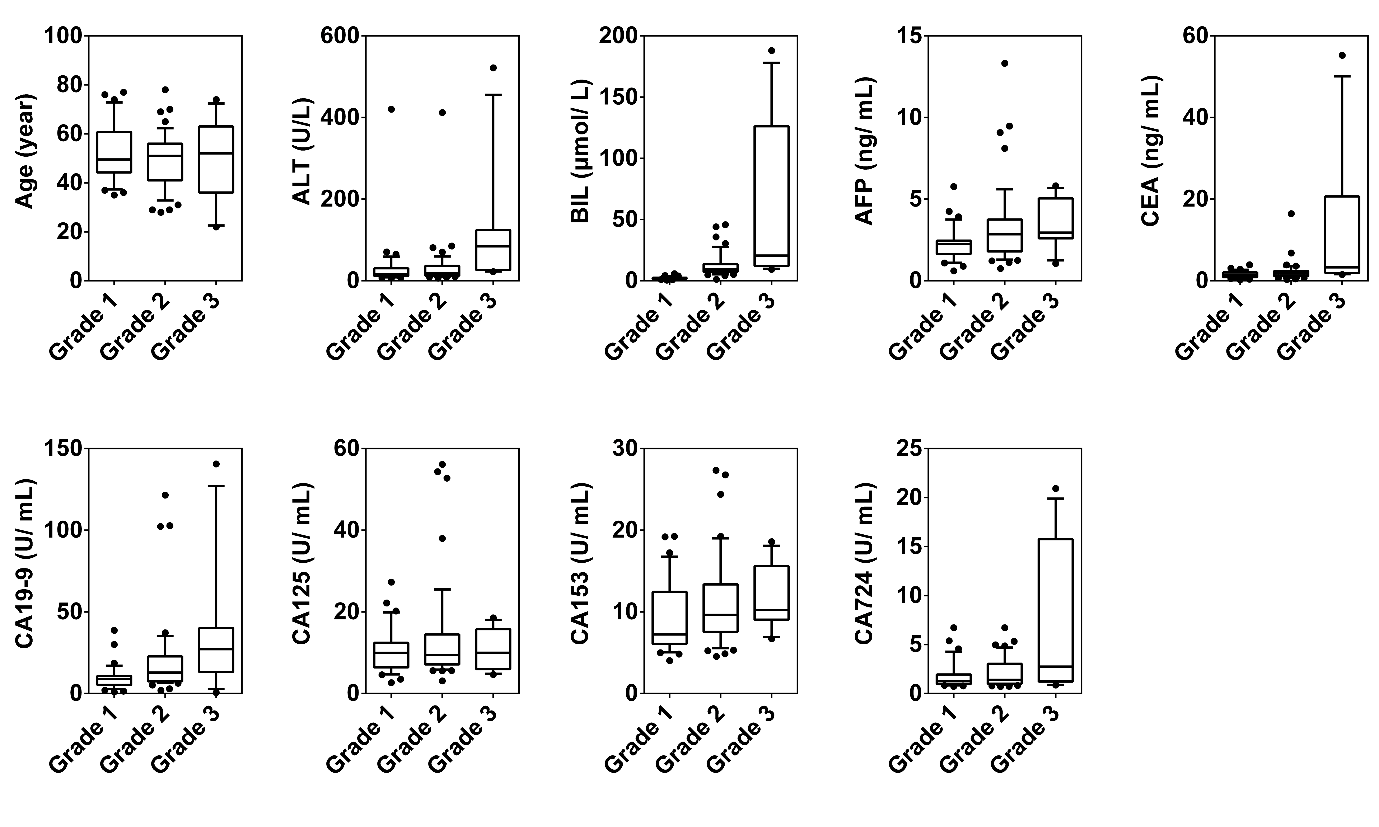 Figure 1 Distribution of different clinical variables.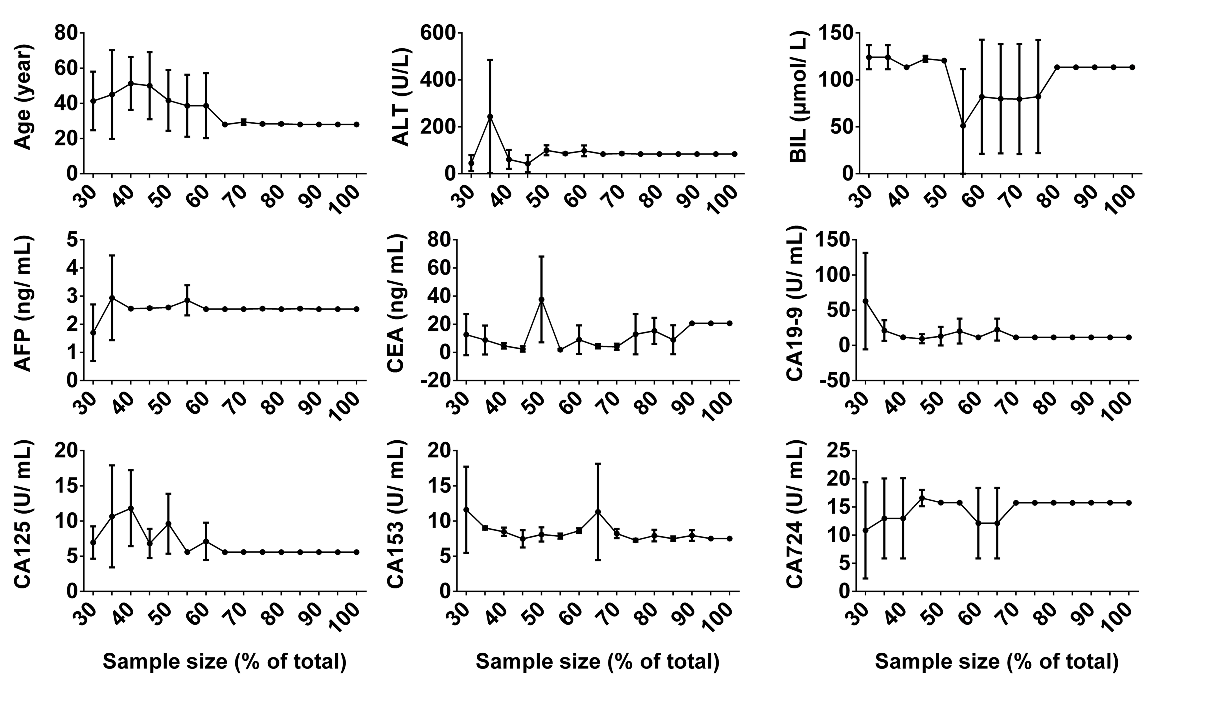 Figure 2 The cutoff value with the minimum P for Chi-square test when sample volume range from 30% to 100% in steps of 5%.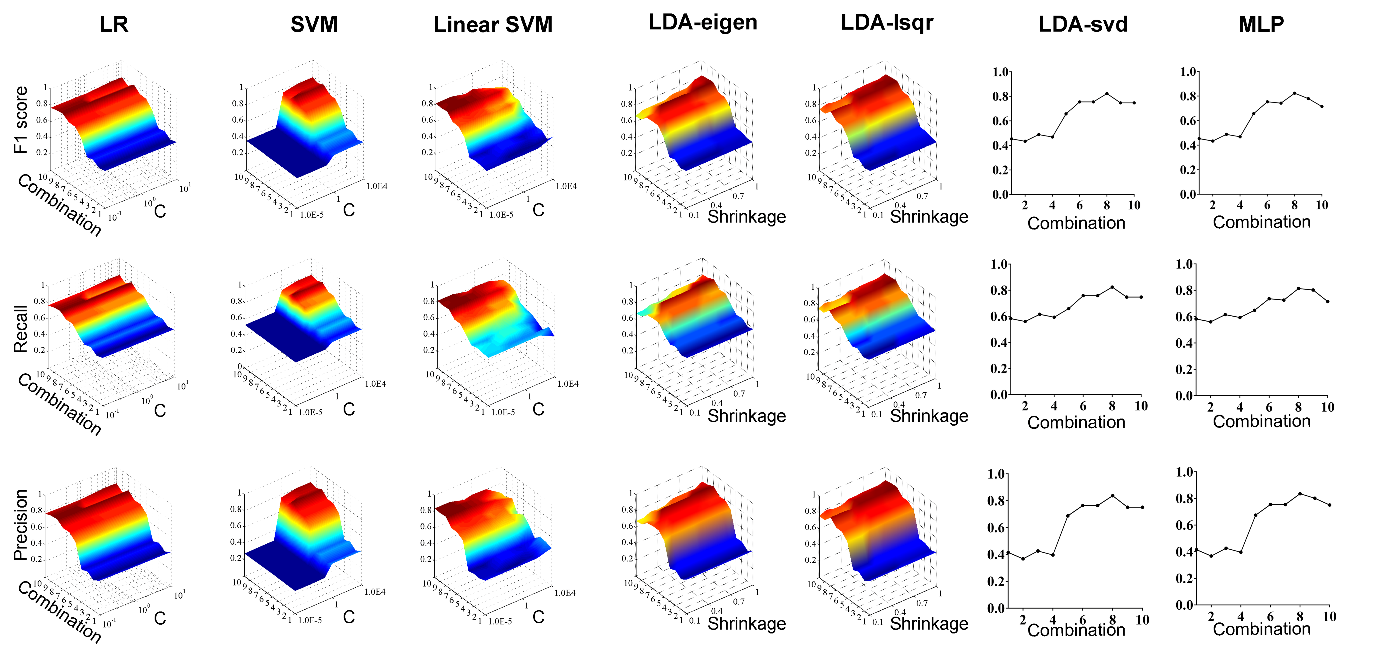 Figure 3 The impact of combination of independent variables and change of parameter on F1 score, recall rate and precision rate of models. Combination 1: bilirubin (BIL); 2: BIL + alanine transaminase (ALT); 3: BIL + ALT + carbohydrate antigen 72-4 (CA72-4); 4: BIL + ALT + CA72-4 + carcinoembryonic antigen (CEA); 5: BIL + ALT + CA72-4 + CEA + CA19-9; 6: BIL + ALT + CA72-4 + CEA + CA19-9 + alpha fetoprotein (AFP); 7: BIL + ALT + CA72-4 + CEA + CA19-9 + AFP +age; 8: BIL + ALT + CA72-4 + CEA + CA19-9 + AFP +age + CA15-3; 9: BIL + ALT + CA72-4 + CEA + CA19-9 + AFP +age + CA15-3 + CA125; 10: BIL + ALT + CA72-4 + CEA + CA19-9 + AFP +age + CA15-3 + CA125 + gender). LR: Logistic regression; SVM: Support vector machine; LDA: Linear discriminant analysis MLP: Multilayer perceptron.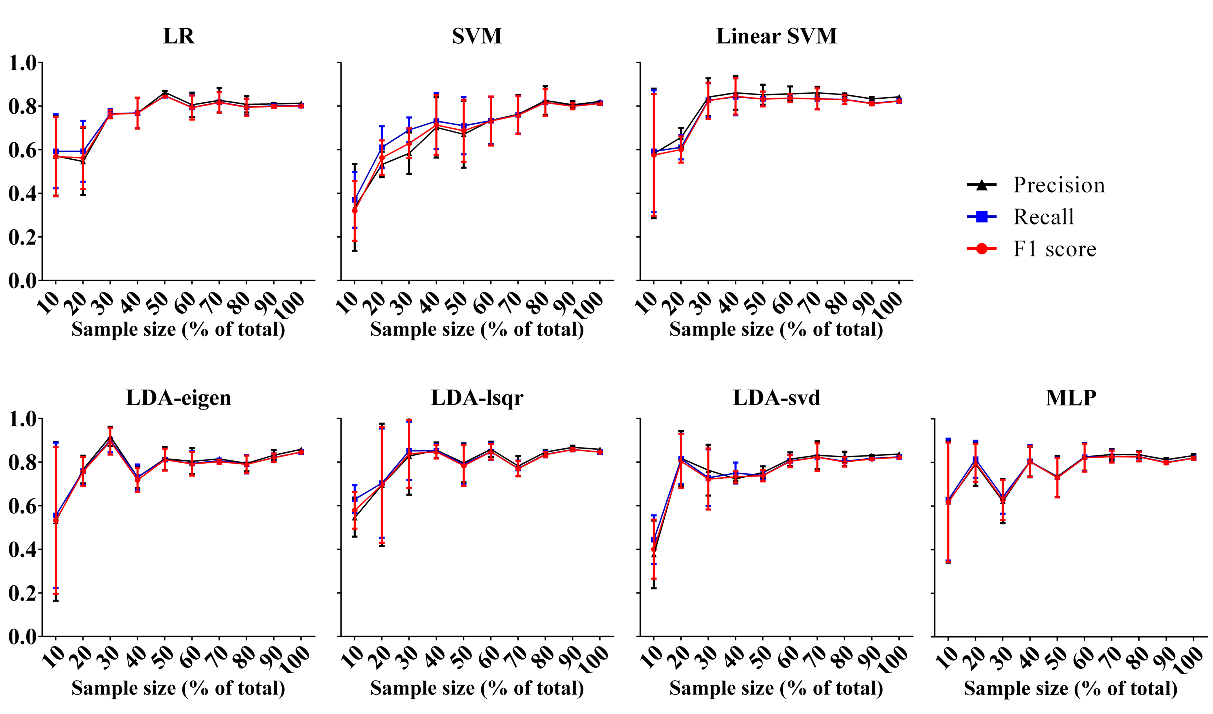 Figure 4 F1 score, recall rate and precision rate of different models with increasing sample size. LR: Logistic regression; SVM: Support vector machine; LDA: Linear discriminant analysis MLP: Multilayer perceptron.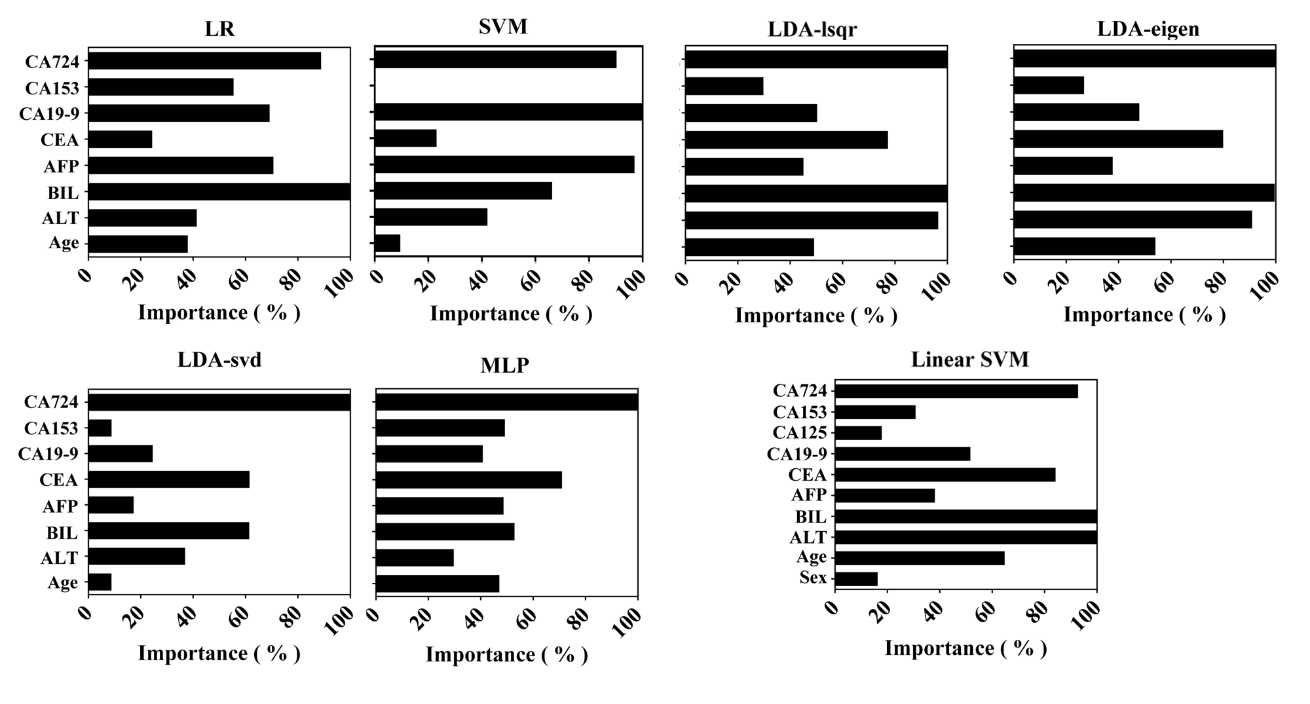 Figure 5 The importance of different variables for each model. LR: Logistic regression; SVM: Support vector machine; LDA: Linear discriminant analysis MLP: Multilayer perceptron.Table 1 General confusion matrixTable 2 Relationship between different pancreatic neuroendocrine tumor grades and clinical variablesBIL: Bilirubin; ALT: Alanine transaminase; CA: Carbohydrate antigen; CEA: Carcinoembryonic antigen; AFP: Alpha fetoprotein.Table 3 The highest F1 score, recall rate and precision rate scores of different models1Values over 0.85. LR: Logistic regression; SVM: Support vector machine; LDA: Linear discriminant analysis MLP: Multilayer perceptron.Table 4 F1 score, recall rate and precision rate of each grade in different modelsLR: Logistic regression; SVM: Support vector machine; LDA: Linear discriminant analysis MLP: Multilayer perceptron.Predicted conditionPredicted conditionPredicted negativePredicted positiveConditionCondition negativeTrue negativeFalse positiveConditionCondition positiveFalse negativeTrue positivemean ± SDP value vs G1P value vs G2P value of binaryGender (male / female)0.3575G114 / 18G237 / 110.002G34 / 70.6680.008Age< 0.001G152.47 ± 11.70G249.19 ± 11.340.634G350.00 ± 17.040.0820.039ALT< 0.001G134.95 ± 72.06G233.97 ± 59.100.730G3117.02 ± 143.740.0390.006BIL< 0.001G19.15 ± 3.65G212.71 ± 9.560.009G369.63 ± 67.56< 0.001< 0.001AFP< 0.001G12.27 ± 1.02G23.34 ± 2.380.014G33.47 ± 1.500.0350.606CEA< 0.001G11.51 ± 0.82G22.19 ± 2.380.132G311.77 ± 17.05< 0.001< 0.001CA19-9< 0.001G19.58 ± 7.57G220.46 ± 24.740.007G337.10 ± 39.40< 0.0010.118CA1250.0146G110.43 ± 5.60G213.72 ± 12.220.039G311.13 ± 4.750.9420.195CA15-3< 0.001G18.98 ± 4.34G211.41 ± 5.490.361G311.52 ± 3.800.5850.318CA72-4< 0.001G11.83 ± 1.43G22.14 ± 1.500.217G37.42 ± 7.85< 0.001< 0.001F1 scoreRecall ratePrecision rateLR0.800.800.81SVM0.810.810.82Linear SVM0.820.820.84LDA-eigen10.850.850.86LDA-lsqr10.850.850.86LDA-svd0.820.820.84MLP0.820.810.84ModelGradeF1Recall ratePrecision rateLRG10.830.940.75LRG20.80.730.88LRG30.730.730.73SVMG10.850.940.77SVMG20.810.750.88SVMG30.730.730.73Linear SVMG10.850.940.77Linear SVMG20.810.730.92Linear SVMG30.80.910.71LDA-eigenG10.850.940.77LDA-eigenG20.850.810.89LDA-eigenG30.840.731LDA-lsqrG10.850.940.77LDA-lsqrG20.850.810.89LDA-lsqrG30.840.731LDA-svdG10.850.970.76LDA-svdG20.820.750.9LDA-svdG30.760.730.8LDA-svdG10.850.970.76LDA-svdG20.820.750.9LDA-svdG30.760.730.8MLPG10.830.940.75MLPG20.810.750.88MLPG30.830.940.68